Акционерное общество «Оренбургская губернская лизинговая компания» (АО «ОГЛК»)460001, Российская федерация, Оренбургская обл., г. Оренбург, ул. Донецкая 4Тел./факс +7 (3532) 47-49-37, email: oglk@oglk.ru, сайт: http://www.oglk.ruОГРН 1175658007997, ИНН 5610225580, КПП 561001001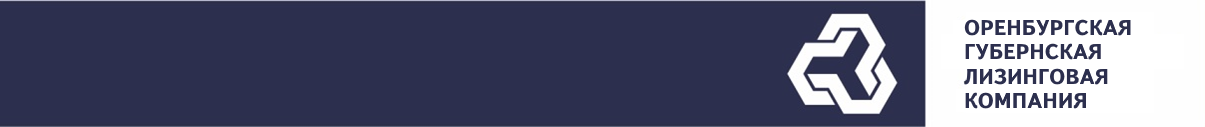 ПЕРЕЧЕНЬ  ДОКУМЕНТОВдля получения имущества в финансовую аренду (лизинг),ПРЕДОСТАВЛЯЕМЫХ ЮРИДИЧЕСКИМ ЛИЦОМУстав юридического лица с зарегистрированными изменениями (заверенная копия).Учредительный договор с зарегистрированными изменениями или решение учредителя о создании юридического лица (заверенная копия)  - для  ООО.Реестр владельцев ценных бумаг (акционеров), установленной формы, на текущую дату (оригинал) - для АО.Соглашение о создании фермерского хозяйства (заверенная копия)- для КФХ.  (В случае если членом фермерского хозяйства является одно лицо, соглашение о создании фермерского хозяйства не требуется.)Свидетельство о внесении записи в ЕГРЮЛ о юридическом лице (заверенная копия)Свидетельство о постановке на налоговый учет (заверенная копия).Документ  Федеральной службы государственной статистики по Оренбургской области  о присвоении кодов.Протокол уполномоченного органа юридического лица об избрании руководителя юридического лица (заверенная копия).Выписка  из Единого государственного реестра юридических лиц,  выданная  Инспекцией Федеральной налоговой службы, том числе по телекоммуникационным каналам связи (далее – ИФНС), или полученная с сайта ИФНС www.nalog.ru. Сроком не позднее месяца с даты предоставления документов.Карточка  с образцами подписей и оттиском печати, заверенная банком (оригинал).Справка о состоянии расчетов по налогам, сборам, пеням и штрафам, выданная ИФНС, в том числе по телекоммуникационным каналам связи (оригинал).Сведения об открытых (закрытых) счетах в кредитных организациях, выданные  ИФНС (оригинал).Бухгалтерская отчетность за последний отчетный период с приложениями (заверенная копия) в т.ч.: Документы, подтверждающие финансовое положение :13.1. - Бухгалтерский баланс:- отчет о финансовых результатах, - отчет о движении   денежных средств ,- пояснения к бухгалтерскому балансу и отчету о финансовых результатах, (в т.ч. расшифровка основных средств, запасов, дебиторской задолженности, долгосрочной и  краткосрочной  кредиторской задолженности, займы – бланк прилагается).ИЛИ13.2. В случае отсутствия вышеуказанных форм на основании законодательства предоставляется:- Декларация  по УСН или ЕСХН с отметкой ИФНС в т.ч. расшифровка : основных средств, запасов, в т.ч. расшифровка основных средств, запасов, дебиторской задолженности, долгосрочной и  краткосрочной  кредиторской задолженности, займы. (бланк прилагается).Реквизиты юридического лица.Информация о бенефициарных владельцах – физическом лице, которое в конечном счете прямо или косвенно (через третьих лиц) владеет (имеет преобладающее участие более 25 процентов в капитале) клиентом юридическим лицом либо имеет возможность контролировать действия клиента в соответствии с требованиями Федерального закона от 07.08.2001г. №115-ФЗ «О противодействии легализации (отмыванию) доходов, полученных преступным путем и финансированию терроризма» (с указанием доли участия в капитале, фамилии, имени, отчества, место рождения, адреса места жительства и данных документа, удостоверяющего личность).Сведения о  производстве и переработке сельскохозяйственной продукции за последний отчетный период, в соответствии с формами, утвержденными Федеральной службой государственной статистики при наличии соответствующего вида деятельности (заверенная копия)  6-АПК, 24-СХ,29-СХ, фермер-2, фермер-3Примечание:  В отдельных случаях, общество может запросить дополнительные документы.Обращаем Ваше внимание, что при заключении договора лизинга дополнительно оформляется договор поручительства (с юридическим лицом или индивидуальным предпринимателем) и соглашение с банком списании просроченной задолженности с расчетного счета лизингополучателя и поручителя.В АО «Оренбургская губернская лизинговая компания»								От ________________								___________________Справка об основных средствах и запасахПо состоянию на _____________202_г.   ____________________________________________							(наименование х-ва, район)имеет : основные средства:Запасы__________________   /____________________/М.П. АО «Оренбургская губернская лизинговая компания»								От ________________								___________________Справка о краткосрочной кредиторской задолженностиПо состоянию на ___________ в  ________________________________________:							(наименование х-ва, район)  Краткосрочная кредиторская задолженность составляет_______________ в т.ч. :Займы краткосрочные:__________________   /____________________/М.П.АО «Оренбургская губернская лизинговая компания»								От ________________								___________________Справка о долгосрочной кредиторской задолженностиПо состоянию на ___________ в  ________________________________________:							(наименование х-ва, район)  Долгосрочная кредиторская задолженность составляет_______________ в т.ч. :Займы долгосрочные:__________________  /____________________/М.П.АО «Оренбургская губернская лизинговая компания»								От ________________								___________________Справка о дебиторской задолженностиПо состоянию на ___________ в  ________________________________________:							(наименование х-ва, район)Дебиторская задолженность  составляет: ________________ руб. в т.ч.:__________________  /____________________/М.П.АНКЕТА БЕНЕФИЦИАРНОГО ВЛАДЕЛЬЦА КЛИЕНТА_______________________ (дата заполнения анкеты)________________________ (подпись)_____________________________________________________________________ (ФИО уполномоченного представителя клиента, должность (при наличии)М.П.№ п/пНаименованиеГод выпускаОстаточная стоимость, руб.Принадлежность ОС(в собственности, влизинге, в залоге)Итого: п/пНаименованиеКо-воЕд. изм.Сумма, руб.Итого:№п/пКонтрагентСумма, руб.Дата погашенияИТОГО:№п/пКонтрагентСумма, руб.Дата погашенияИТОГО:№п/пКонтрагентСумма, руб.Дата погашенияГодовой платеж, руб.ИТОГО:№п/пКонтрагентСумма, руб.Дата погашенияГодовой платеж, руб.ИТОГО:№п/пКонтрагентСумма, руб.ИТОГО:№ п/пНаименование сведений Сведения1231ОБЩИЕ СВЕДЕНИЯ О КЛИЕНТЕ1.1Фамилия, имя, а также отчество (если иное не вытекает из закона или национального обычая).ИНН физического лица1.2Наименование юридического лицаИНН юридического лица2Сведения о бенефициарных владельцахДля клиента – физического лицаСведения о бенефициарных владельцах – физических лицах, которые в конечном счете прямо или косвенно (через третьих лиц) владеют (имеет преобладающее участие) либо имеет возможность контролировать действия физического лица, если имеются основания полагать, что бенефициарным владельцем является иное физическое лицоДля клиента – юридического лицаСведения о бенефициарных владельцах – физических лицах, которые в конечном счете прямо или косвенно (через третьих лиц) владеют (имеет преобладающее участие более 25 процентов в уставном капитале) юридическим лицом либо имеет возможность контролировать его действия2.1Фамилия, имя, отчество (если есть)2.2Дата рождения2.3Гражданство2.4Реквизиты документа, удостоверяющего личность, в соответствии с Российским законодательством:-Наименование документа-серия и номер документа-дата выдачи документа-наименование органа, выдавшего документ, и код подразделения (если имеется).2.5Данные миграционной карты: -серия, номер карты,-дата начала срока пребывания и дата окончания срока пребывания.2.6Данные документа, подтверждающего право иностранного гражданина или лица без гражданства на пребывание (проживание) в Российской Федерации (виза, вид на жительство, разрешение на временное проживание, иной документ): -серия (если имеется) и номер документа,-дата начала срока действия права пребывания (проживания), дата окончания срока действия права пребывания (проживания).2.7Сведения (адрес) о фактическом месте жительства (месте пребывания)-Страна-Область-Город-Населенный пункт-улица-Дом, корп., кв.2.8ИНН налогоплательщика (при наличии)2.9Принадлежность физического лица к категории публичных должностных лиц (ПДЛ):2.9.1Является ли физическое лицо иностранным публичным должностным лицом2.9.2Является ли физическое лицо должностным лицом публичных международных организаций2.9.3Является ли физическое лицо российским публичным должностным лицом – лицом, замещающим (занимающим) государственные должности Российской Федерации, должности членов Совета директоров Центрального банка Российской Федерации, должности федеральной государственной службы, назначение на которые и освобождение от которых осуществляются Президентом Российской Федерации или Правительством Российской Федерации, должности в Центральном банке Российской Федерации, государственных корпорациях и иных организациях, созданных Российской Федерацией на основании федеральных законов, включенные в перечни должностей, определяемые Президентом Российской Федерации.2.9.3Является ли физическое лицо, связанное с ПДЛ (п.1.6.1-1.6.3) – супруг или супруга ПДЛ, его близкий родственник (родственник по прямой восходящей и нисходящей линии (родители и дети, дедушки, бабушки и внуки), полнородный и неполнородный (имеющий общего отца или мать) брат и сестра, усыновитель и усыновленный)